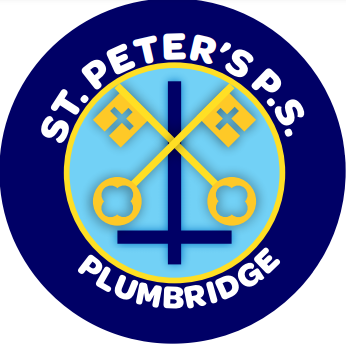 St. Peter’s Primary School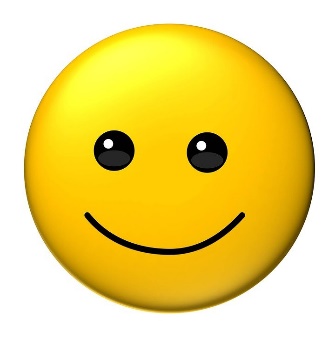               Newsletter May 2022Families First NI Education Awards 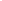 Thank you to everyone who left great comments about the school. It was greatly appreciated by all the staff. Mrs Bradley and myself had a wonderful evening and we received a lovely presentation on behalf of the school.Foundation RoomThe P.1/2 children are back in their classroom with carpet and lino replaced. Thank you to all the staff who helped in the removal of furniture and equipment.ConfessionCongratulations to our Yr. 4 children who made their First Confession on Thursday 7th April at 7pm in the Sacred Heart Church. 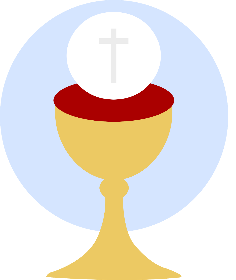 First Holy CommunionThe next big event for the Yr. 4 class is their First Holy Communion on Saturday 7th May at 11am. School choirWith Covid regulations relaxing we ask all children in Yr. 5 – 7 to attend the choir for the P.4 First Holy Communion Day - Saturday 7th May at 11am. This has always been the expectation and community spirit within the school. It is a lovely addition to the ceremony. The children have books home to learn the lyrics. Please return the permission slip that your child got home today.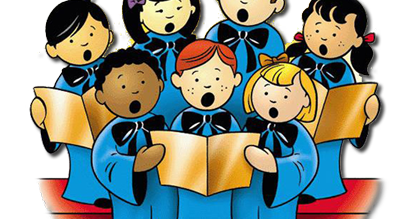 School TripThe Yr. 5 -7 pupils had a great time at The Ulster American Folk Park and the weather was ideal. Lots of photos can be viewed on the website.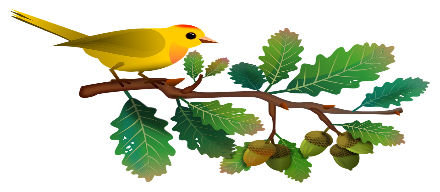 Glenelly learning City Workshops                                            Thank you to Bronagh Kearney who secured funding from Derry City and Strabane District Council for an environmental workshop within the school.  Annie Mullan delivered this to the Yr. 3 – 7 children on Thursday the 28th April using the school grounds. The children identified trees and birds looking carefully at various features. It was a fantastic learning experience and the children gained so much knowledge. Indeed, there may be some very eager environmentalists within this group. Thank you to Annie for her wonderful preparation and sharing of knowledge.               Charity Monies                                                                       A Big Thank You to the children, parents and staff who donated very generously to Trócaire. Trócaire - £150Mary’s Meals - £50Thank you Thank you to Vivo and the credit union for giving each child an Easter egg. The children were so excited to have the Easter bunny visit the school.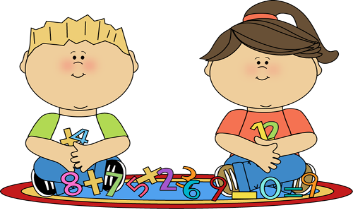 Parental Involvement in Numeracy     Congratulations to our Yr. 3 parents and children who participated in the P.I.N Programme.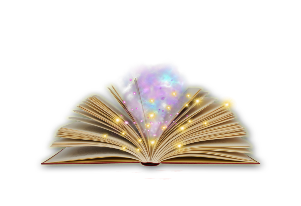 Accelerated Reading     Congratulations to Cara and Jamie who are on the reading millionaire wall.After School ClubSean nós Irish dancing is open to the Yr. 4. Children. There are some places left. It costs £3/ session and if P.4 are joining it will cost £12. This is to be paid on Tuesday 3rd April. Please remember that collection is prompt at 4pm. As the tutor has other class commitments.Gardening Club     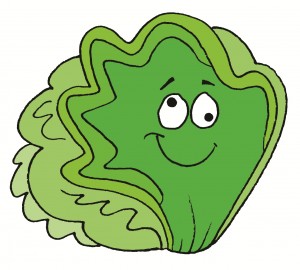 In Gardening club lettuce, peas, beans and radishes were planted. Hopefully there will be a good crop before the summer holidays!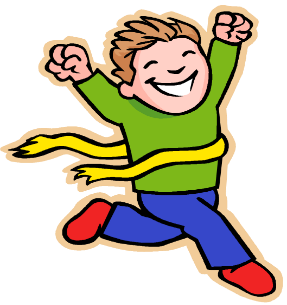 Cross – Country Event in GreencastleRe. cross Country Event in Greencastle Entry: Entries cost £2 per pupil and has to be paid by Tuesday 3rd May. This is the entry fee that is to be paid to Greencastle Primary school and we will fund the transport.Health and Well Being WorkshopThe Yr. 6/7 children will have a workshop on 19th May facilitated by Frank Diamond (ALPS)REACHThe Yr. 4/5 children have completed workshops on resilience and controlling emotions. Outdoor play and sunscreen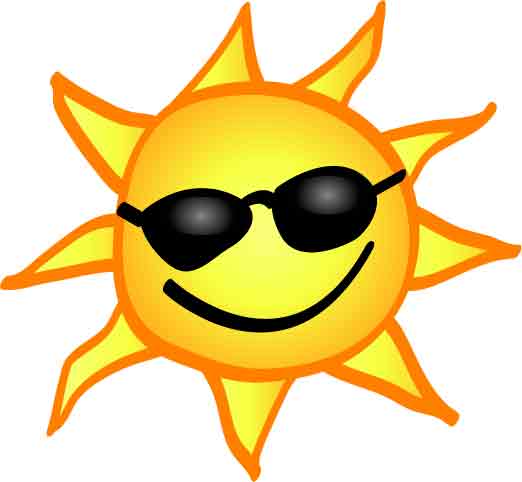  It is wonderful to see the brighter sunny day and that means every child should come to school with sun - cream applied and wearing a sunhat during these warm days. Children from an early age should be made aware of sun safety. All children should also take a bottle of water with them to prevent dehydration. Post Primary – St Colm’s DraperstownSt. Colm’s are running a five week programme each Tuesday evening 7-9pm for 5 weeks from 10th May – 7th June inclusive. This is a completely optional initiative for the pupils which they can avail of if they feel it will help them settle here in September. If they have other commitments or can’t attend that is absolutely fine too – it’s there for them or their parents if they feel it will help (parents don’t obviously attend in person). The P.7s can come as they please ie all, some, or a mix of evenings. The focus will be on personal and social development and integration based around fun. Parents are requested to ‘like/friend request’ on facebook ‘Cornstore Youth Club’ where they will see more details around the initiative and should contact Mrs Belaid via this medium if they intend to attend.Secondly, St. Colm’s  intend to host all P.7s moving to St Colm’s for a full day on Thursday 16th June. HolidaysMonday 2nd May – Bank HolidayThursday 5th May – School closed for the Election   Monday 30th May – Friday 3rd June – School HolidayThought of the Week: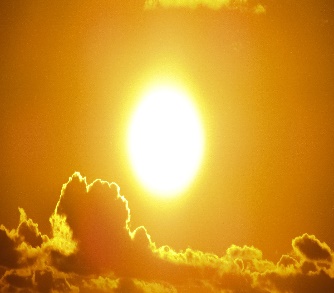 “Wherever you go, no matter what the weather, always bring your own sunshine.”To Do………..Return choir slip – 3rd May£2 for cross country- 3rd May£15 Sean nós dancing (£12 P.4) – 3rd MaySuncream hot daysMilk/music money paid 3rd May.